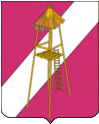 АДМИНИСТРАЦИЯ СЕРГИЕВСКОГО СЕЛЬСКОГО ПОСЕЛЕНИЯ КОРЕНОВСКОГО РАЙОНАПОСТАНОВЛЕНИЕ 30 апреля  2021 года  		         					                    № 37ст. СергиевскаяОб объявлении в Сергиевском сельском поселении Кореновского района11 мая 2021 года нерабочим днемНа основании постановления главы администрации (губернатора) Краснодарского края от 07 апреля 2021 года № 200 «Об объявлении в Краснодарском крае 11 мая 2021 года нерабочим днем» и в связи с установившейся на Кубани традицией пасхального поминовения усопших (Радоница) и обращением епархиального архиерея Православной региональной организации «Екатеринодарская и  Кубанская Епархия Русской Православной Церкви» митрополита Екатеринодарского и Кубанского Исидора»,  администрация Сергиевского сельского поселения п о с т а н о в л я е т:1.Установить в администрации Сергиевского сельского поселения Кореновского района  нерабочий день11 мая  2021 года.2. Рекомендовать в день поминовения усопших работодателям, находящимся и (или) использующим труд работников на территории Сергиевского сельского поселения Кореновского района в соответствии с действующим законодательством установить нерабочий день 11 мая 2021 года.3. Рекомендовать Сергиевскому станичному казачьему обществу (Яровой) принять надлежащие меры по обеспечению правопорядка.4. Контроль за выполнением настоящего постановления оставляю  за  собой.5. Постановление вступает в силу со дня его подписания.Глава Сергиевского сельского поселенияКореновского района                                                                       А.П. Мозговой